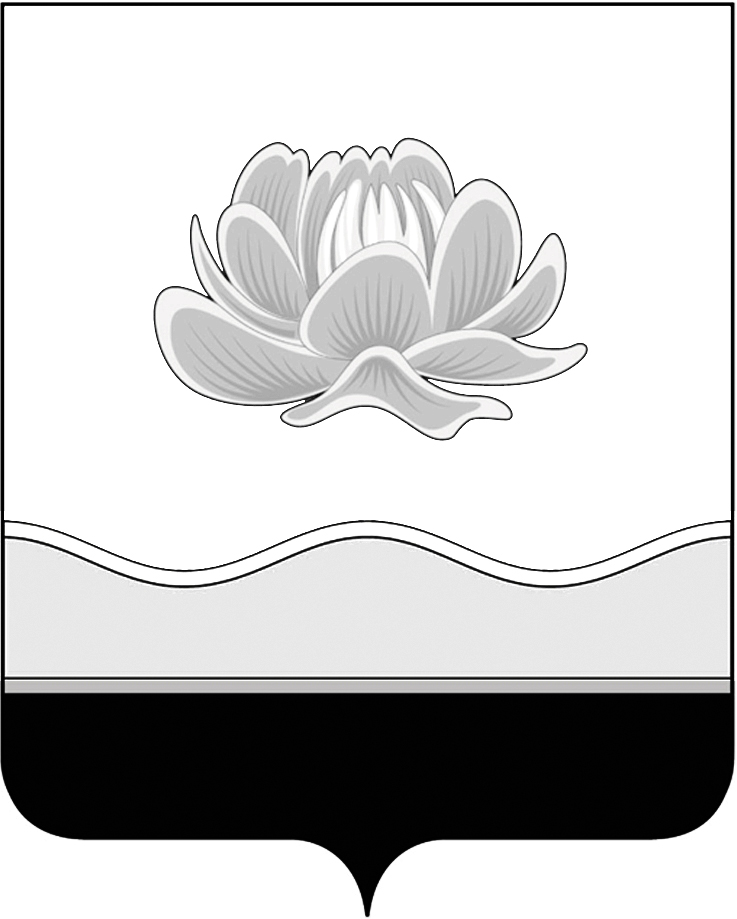 Российская ФедерацияКемеровская областьМысковский городской округСовет народных депутатов Мысковского городского округа(пятый созыв)Р Е Ш Е Н И Еот 17 июня 2014г. № 37-нг.Мыски О внесении изменения в Положение об организации ритуальных услуг и содержания мест захоронения на территории Мысковского городского округа, утвержденное решением Совета народных депутатов Мысковского городского округа от 03.06.2014 № 27-нВ соответствии с Федеральным законом от 12.01.1996 № 8-ФЗ «О погребении и похоронном деле», руководствуясь статьями 7, 32 Устава Мысковского городского округа, Совет народных депутатов Мысковского городского округар е ш и л:1. В пункт 3.1 статьи 3 Положения об организации ритуальных услуг и содержания мест захоронения на территории Мысковского городского округа, утвержденного решением Совета народных депутатов Мысковского городского округа от 03.06.2014 № 27-н внести изменение, изложив его в следующей редакции: «3.1. Услуги по погребению (ритуальные услуги) могут оказываться специализированной службой по вопросам похоронного дела (далее - специализированная служба), юридическими лицами, индивидуальными предпринимателями, оказывающими данного рода услуги и организующие свою деятельность в соответствии с санитарными и экологическими требованиями и правилами содержания мест погребения согласно действующего законодательства.».2. Настоящее решение направить главе Мысковского городского округа для подписания и опубликования (обнародования) в установленном порядке. 3. Настоящее решение вступает в силу в день, следующий за днем его официального опубликования (обнародования).4. Контроль за исполнением настоящего решения возложить на комитет Совета народных депутатов Мысковского городского округа по развитию местного самоуправления и безопасности (Е.А.Краснов).Председатель Совета народных депутатов Мысковского городского округа                                       	                            Е.В.ТимофеевГлава Мысковского городского округа                                                               Д.Л.Иванов«____»______________2014г.        (дата подписания)